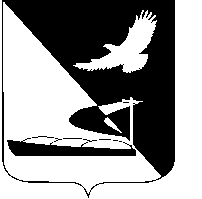 АДМИНИСТРАЦИЯ МУНИЦИПАЛЬНОГО ОБРАЗОВАНИЯ«АХТУБИНСКИЙ РАЙОН»ПОСТАНОВЛЕНИЕ30.07.2014      					                  № 1141О внесении изменений в План мероприятий («дорожную карту») по устранению дефицита мест в дошкольные учреждения МО «Ахтубинский район», утвержденный постановлением администрации МО «Ахтубинский район» от 01.07.2013  № 753	   Во исполнение Указа Президента Российской Федерации от 07.05.2012 № 599 «О мерах по реализации государственной политики в области образования и науки», в соответствии с распоряжением Правительства Астраханской области от 06.05.21013 № 218-Пр «О плане мероприятий (дорожной карте)  «Изменения в отраслях социальной сферы, направленные на повышении эффективности образования и науки» Астраханской области на 2013-2018 годы», администрация МО «Ахтубинский район»ПОСТАНОВЛЯЕТ:          1. Внести изменение в План мероприятий («дорожную карту») по устранению дефицита мест в дошкольные учреждения МО «Ахтубинский район», утвержденный  постановлением администрации МО «Ахтубинский район» от 01.07.2013 № 753 «О плане мероприятий («дорожной карте») по устранению дефицита мест в дошкольных учреждениях МО «Ахтубинский район», изложив раздел 2 Плана мероприятий («дорожной карты») по устранению дефицита мест в дошкольных учреждениях МО «Ахтубинский район в новой редакции (прилагается).          2. Отделу информатизации и компьютерного обслуживания администрации МО «Ахтубинский район» (Короткий В.В.) обеспечить размещение настоящего постановления в сети Интернет на официальном сайте администрации МО «Ахтубинский район» в разделе «Социальная сфера», подраздел «Образование».          3. Отделу контроля и обработки информации администрации МО «Ахтубинский район» (Свиридова Л.В.) предоставить информацию в газету «Ахтубинская правда» о размещении настоящего постановления в сети Интернет на официальном сайте администрации МО «Ахтубинский район» в разделе «Социальная сфера», подраздел «Образование».Глава муниципального образования 	                                           В.А. Ведищев                                                                         Приложение                                                                  к постановлению                                                                администрации                                                                                       МО  «Ахтубинский район»                                   					      от 30.07.2014 № 1141Основные направления, этапы и мероприятия«дорожной карты»Система запланированных в «дорожной карте» мероприятий направлена на ликвидацию очередности детей в дошкольные учреждения и включает в себя:- реализацию  заключенного  соглашения с министерством образования и науки Астраханской области о предоставлении субсидий бюджету Ахтубинского района на софинансирование муниципальной программы развития дошкольного образования;- создание дополнительных мест в образовательных учреждениях, реализующих основную общеобразовательную программу дошкольного образования;  - проведение мониторинга потребности в услугах дошкольного образования в Ахтубинском районе с учетом возрастного состава и территориального проживания детей от 0 до 7 лет.Сроки исполнения «дорожной карты» предусматривают реализацию мероприятий и показатели их результативности  на краткосрочную (2013 г.) и среднесрочную перспективу (2014-2015 гг.).Ожидаемые результаты: реализация мероприятий, направленных на ликвидацию очередности на зачисление детей в образовательные учреждения, реализующие программу дошкольного образования, предусматривает обеспечение всех детей в возрасте от 3-х до 7 лет, проживающих на территории Ахтубинского района, возможностью получать услуги дошкольного образования. Мероприятия, реализуемые в рамках «дорожной карты» по устранению дефицита мест дошкольного образованияПоказатели  «дорожной карты» по ликвидации очередности детей в возрасте от 3 до 7 лет в образовательные  учреждения, реализующие основную общеобразовательную программу дошкольного образования                                                                                                                                                                                                            Таблица 1Гарантированный ежегодный ввод новых местТаблица 2	Верно:№ п/пНаименование мероприятияНаименование образовательных учрежденийКоличество создаваемых  мест дошкольного образованияСрок123451Создание дополнительных мест  дошкольного образования  на базе действующих образовательных учрежденийМБДОУ «Детский сад комбинированного вида № 4 МО «Ахтубинский район»5020131Создание дополнительных мест  дошкольного образования  на базе действующих образовательных учрежденийМБДОУ «Детский сад комбинированного вида № 5 МО «Ахтубинский район»5020131Создание дополнительных мест  дошкольного образования  на базе действующих образовательных учрежденийМБДОУ «Детский сад комбинированного вида № 6 МО «Ахтубинский район»2520131Создание дополнительных мест  дошкольного образования  на базе действующих образовательных учрежденийМБДОУ «Детский сад комбинированного вида № 10 МО «Ахтубинский район»7520131Создание дополнительных мест  дошкольного образования  на базе действующих образовательных учрежденийМБДОУ «Детский сад комбинированного вида № 11 МО «Ахтубинский район»2520131Создание дополнительных мест  дошкольного образования  на базе действующих образовательных учрежденийМБДОУ «Детский сад комбинированного вида № 15 МО «Ахтубинский район»2520131Создание дополнительных мест  дошкольного образования  на базе действующих образовательных учрежденийМБДОУ «Детский сад № 19  п. Верхний  Баскунчак МО «Ахтубинский район» 2520131Создание дополнительных мест  дошкольного образования  на базе действующих образовательных учрежденийМБОУ «СОШ № 10  МО «Ахтубинский район»2520131Создание дополнительных мест  дошкольного образования  на базе действующих образовательных учрежденийМБОУ «СОШ № 2  МО «Ахтубинский район»2520131Создание дополнительных мест  дошкольного образования  на базе действующих образовательных учрежденийМБДОУ «Детский сад комбинированного вида № 17 МО «Ахтубинский район»7520142 Реконструкция на базе функционирующих образовательных учрежденийМБОУ «Сокрутовская  ООШ  МО «Ахтубинский район»1520143Строительство  новых дошкольных образовательных учрежденийдетский  сад,  село Капустин Яр 5020153Строительство  новых дошкольных образовательных учрежденийдетский сад,  город Ахтубинск, заречная часть12020153Строительство  новых дошкольных образовательных учрежденийдетский сад,  поселок Верхний Баскунчак   5020154Увеличение количества мест дошкольного образования на базе действующих образовательных учреждений путем перепрофилирования группУвеличение количества мест дошкольного образования на базе действующих образовательных учреждений путем перепрофилирования групп352014ИтогоИтого670№ п/п Показатели Единицаизмерения 201320142015Примечание12345671Численность детей чел.4328434843681.13 годачел.8978748771.24 годачел.9658978741.35 летчел.7959658771.46 летчел.8177959451.57 летчел.8548177952Численность детей, получающих дошкольное образованиечел.2868314334632.13 годачел.7667808022.24 годачел.6568058742.35 летчел.5657568772.46 летчел.6565957562.57 летчел.2252071543Численность детей в возрасте 6 и 7 лет, обучающихся в общеобразовательных учрежденияхчел.7908108303.16 летчел.1612001893.27 летчел.6296106414Очередность детей в возрасте 3-7 летмест670395755Потребность в дополнительныхместахмест670 39575 6Ежегодный ввод новых местмест325125220 6.1за счет строительствамест 002206.2за счет реконструкции, в т.ч. при передаче зданиймест0 15 0 6.3за счет развития негосударственного дошкольного образованиямест0 0 0 6.4за счет увеличения числа мест в группах кратковременного пребываниямест0 0 0 6.5путем перепрофилирования группмест03506.6Иноемест3257507Стоимость дополнительных месттыс. руб.  1395879002520007.1за счет строительстватыс. руб.002520007.2за счет реконструкции и передачи зданийтыс. руб.0 500007.3за счет создания дополнительных мест в функционирующих зданиях тыс. руб.1395829000 7.4путем перепрофилирования групптыс. руб. 00 0 8Необходимый объем средств на реализацию всех мероприятий "дорожной карты"тыс. руб.139587900 252000 из них: 8.1Запланированные в  бюджете МО средства на реализацию мероприятий "дорожной карты"тыс. руб.4978 870756008.2В том числе: в рамках Соглашения о социально-экономическом сотрудничестветыс. руб. 0150008.3Потребность в дополнительных средствах на создание (строительство и реконструкция, капитальный ремонт и др.)  мест дошкольного образования  в   образовательных  учрежденияхтыс. руб.8980  55301764009Обеспечение деятельности образовательных  учреждений в части созданных мест  дошкольного образования9.1Количество вводимых ставок педагогического составачел.2713239.2Оценка затрат в расчете на 1 педагогического работникатыс. руб. в год191216 252Количество детей в возрасте от 3 до 7 лет, проживающих на территории муниципального образования Дефицит доступности (графа 5 Таблицы 1)Всего введено мест в 2013 годуВсего будет введено мест в 2014 годуВсего будет введено мест в 2015 годуВсего будет введено мест в 2013-2015 годахИТОГО 123456743286703251252206700